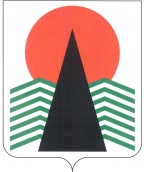 АДМИНИСТРАЦИЯ  НЕФТЕЮГАНСКОГО  РАЙОНАпостановлениег.НефтеюганскО признании утратившим силу постановления администрации Нефтеюганского района от 30.05.2018 № 836-па «О подготовке документации по планировке межселенной территории Нефтеюганского района для размещения объекта: «Обустройство куста скважин № 134 Лемпинской площади Салымского месторождения»В соответствии со статьей 43 Федерального закона от 06.10.2003 № 131-ФЗ 
«Об общих принципах организации местного самоуправления в Российской Федерации», Уставом муниципального образования Нефтеюганский район, 
на основании заявления общества с ограниченной ответственностью «Научно-исследовательский проектный институт «Нефтегазпроект» (далее – ООО «НИПИ «Нефтегазпроект») от 05.04.2019 № ИСХ_ООО/2771  п о с т а н о в л я ю:Признать утратившим силу постановление администрации Нефтеюганского района от 30.05.2018 № 836-па «О подготовке документации по планировке межселенной территории Нефтеюганского района для размещения объекта: «Обустройство куста скважин № 134 Лемпинской площади Салымского месторождения».Настоящее постановление подлежит опубликованию в газете «Югорское обозрение» и размещению на официальном сайте органов местного самоуправления Нефтеюганского района.Контроль за выполнением постановления возложить на директора 
департамента имущественных отношений – заместителя главы Нефтеюганского 
района Бородкину О.В.Глава района							Г.В.Лапковская21.05.2019№ 1077-па№ 1077-па